様式第２－２号高度・重度難聴児への補聴援助システム（ロジャー）貸与意見書氏　　　名男・女生年月日年　　月　　日年　　月　　日住　　　所歳病　　　名障害の種類　１　感音性難聴　　２　混合性難聴　１　感音性難聴　　２　混合性難聴　１　感音性難聴　　２　混合性難聴　１　感音性難聴　　２　混合性難聴　１　感音性難聴　　２　混合性難聴　１　感音性難聴　　２　混合性難聴障害者手帳　所有している（　　　級）　・　申請中（　　　級）　　所有している（　　　級）　・　申請中（　　　級）　　所有している（　　　級）　・　申請中（　　　級）　　所有している（　　　級）　・　申請中（　　　級）　　所有している（　　　級）　・　申請中（　　　級）　　所有している（　　　級）　・　申請中（　　　級）　現　　　症４分法による聴力レベル（右　　　　ｄB）（左　　　　ｄB）聴力測定日語音明瞭度検査　　　　（右　　　　 ％）（左　 　　　％）（　　年　　月　　日）４分法による聴力レベル（右　　　　ｄB）（左　　　　ｄB）聴力測定日語音明瞭度検査　　　　（右　　　　 ％）（左　 　　　％）（　　年　　月　　日）４分法による聴力レベル（右　　　　ｄB）（左　　　　ｄB）聴力測定日語音明瞭度検査　　　　（右　　　　 ％）（左　 　　　％）（　　年　　月　　日）４分法による聴力レベル（右　　　　ｄB）（左　　　　ｄB）聴力測定日語音明瞭度検査　　　　（右　　　　 ％）（左　 　　　％）（　　年　　月　　日）４分法による聴力レベル（右　　　　ｄB）（左　　　　ｄB）聴力測定日語音明瞭度検査　　　　（右　　　　 ％）（左　 　　　％）（　　年　　月　　日）４分法による聴力レベル（右　　　　ｄB）（左　　　　ｄB）聴力測定日語音明瞭度検査　　　　（右　　　　 ％）（左　 　　　％）（　　年　　月　　日）現　　　症オージオグラム記載欄（※装用閾値の記載もお願いします。貼り付けも可）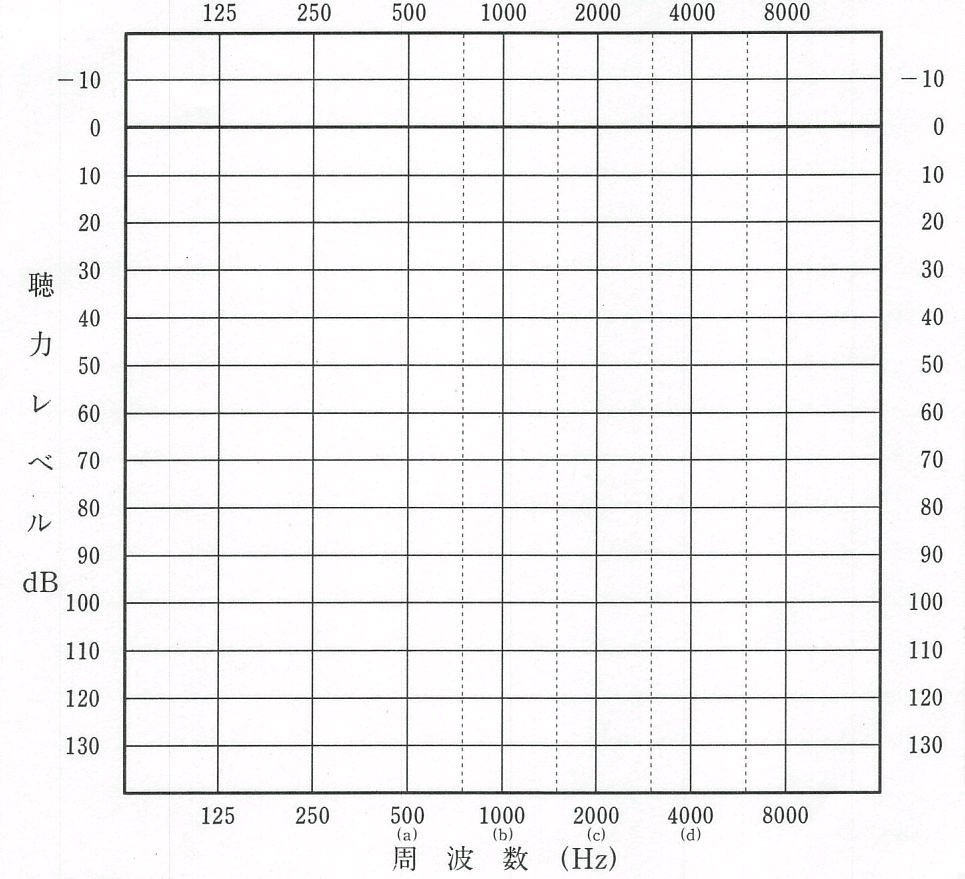 オージオグラム記載欄（※装用閾値の記載もお願いします。貼り付けも可）オージオグラム記載欄（※装用閾値の記載もお願いします。貼り付けも可）オージオグラム記載欄（※装用閾値の記載もお願いします。貼り付けも可）オージオグラム記載欄（※装用閾値の記載もお願いします。貼り付けも可）オージオグラム記載欄（※装用閾値の記載もお願いします。貼り付けも可）障害の状況その他の所見現在の会話・コミュニケーションの状況障害の状況その他の所見補聴器・人工内耳の使用状況使用している（機種名　　　　　　　　）使用している（機種名　　　　　　　　）使用している（機種名　　　　　　　　）使用している（機種名　　　　　　　　）使用している（機種名　　　　　　　　）障害の状況その他の所見合併症病名及び所見病名：病名：病名：病名：病名：補聴援助システム利用の効果補聴援助システム利用の効果　見込みあり　　見込みあり　　見込みあり　　見込みあり　　見込みあり　上記のとおり意見します。　　　　　　　　　　　　　　　　　　　　　　　　　　　　年　　　月　　　日医療機関名所在地作成医師氏名　　　　　　　　　　　　　　　　　　　　　　　　　　　　　　　印電話番号　　　　　　　　　　　　（　　　　　　）　上記のとおり意見します。　　　　　　　　　　　　　　　　　　　　　　　　　　　　年　　　月　　　日医療機関名所在地作成医師氏名　　　　　　　　　　　　　　　　　　　　　　　　　　　　　　　印電話番号　　　　　　　　　　　　（　　　　　　）　上記のとおり意見します。　　　　　　　　　　　　　　　　　　　　　　　　　　　　年　　　月　　　日医療機関名所在地作成医師氏名　　　　　　　　　　　　　　　　　　　　　　　　　　　　　　　印電話番号　　　　　　　　　　　　（　　　　　　）　上記のとおり意見します。　　　　　　　　　　　　　　　　　　　　　　　　　　　　年　　　月　　　日医療機関名所在地作成医師氏名　　　　　　　　　　　　　　　　　　　　　　　　　　　　　　　印電話番号　　　　　　　　　　　　（　　　　　　）　上記のとおり意見します。　　　　　　　　　　　　　　　　　　　　　　　　　　　　年　　　月　　　日医療機関名所在地作成医師氏名　　　　　　　　　　　　　　　　　　　　　　　　　　　　　　　印電話番号　　　　　　　　　　　　（　　　　　　）　上記のとおり意見します。　　　　　　　　　　　　　　　　　　　　　　　　　　　　年　　　月　　　日医療機関名所在地作成医師氏名　　　　　　　　　　　　　　　　　　　　　　　　　　　　　　　印電話番号　　　　　　　　　　　　（　　　　　　）　上記のとおり意見します。　　　　　　　　　　　　　　　　　　　　　　　　　　　　年　　　月　　　日医療機関名所在地作成医師氏名　　　　　　　　　　　　　　　　　　　　　　　　　　　　　　　印電話番号　　　　　　　　　　　　（　　　　　　）　県立総合病院耳鼻科医師　審査助言県立総合病院耳鼻科医師　審査助言県立総合病院耳鼻科医師　審査助言デジタル無線補聴援助システム利用の適否適当　・　不適当　・　判断困難適当　・　不適当　・　判断困難適当　・　不適当　・　判断困難助　　　　言留意点記載年月日年　　　月　　　日医師名静岡県乳幼児聴覚支援センター審査欄静岡県乳幼児聴覚支援センター審査欄静岡県乳幼児聴覚支援センター審査欄審査結果１　適当　　　２　不適当　　　３　保留１　適当　　　２　不適当　　　３　保留審査結果【審査結果が２～３の場合は、その理由・内容等】【審査結果が２～３の場合は、その理由・内容等】審査年月日　　　　　年　　　月　　　日静岡県乳幼児聴覚支援センター　相談員